Publicado en España el 18/07/2017 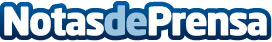 El agua ionizada como potente desinfectanteCualquiera de las agencias de limpieza en la que un cliente deposite su confianza ha de ofrecerle el mejor de los servicios echando mano de técnicas y métodos de limpieza eficientes. Uno de estos métodos es sin lugar a dudas el agua ionizada. No es simplemente agua con iones minerales, sino mucho más. Datos de contacto:EsperanzaNota de prensa publicada en: https://www.notasdeprensa.es/el-agua-ionizada-como-potente-desinfectante_1 Categorias: Inmobiliaria Telecomunicaciones http://www.notasdeprensa.es